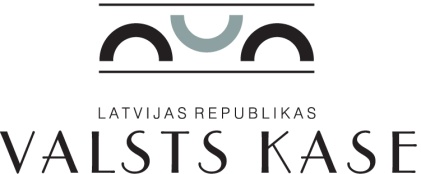 iepirkuma procedūras „Kontaktu centra funkcionalitātes ieviešana un integrācija esošajā IP telefonijas risinājumā” VK/2014/10 komisijas sēdesprotokols RīgaDarba kārtībā:Pretendenta SIA “BELAM - RĪGA” 2014. gada 10. septembra vēstules Nr. 187/2014 izskatīšana:SIA “BELAM - RĪGA” vēstulē apliecina, ka SIA “BELAM - RĪGA” piedāvājumā ir radusies aritmētiska kļūda. SIA “BELAM - RĪGA” finanšu piedāvājuma ailē „Kopējā summa ar PVN (EUR)” ir jābūt summai 49002.58 EUR.Lēmuma par iepirkuma procedūras piedāvājuma izvēli pieņemšana.Pretendenta SIA “BELAM - RĪGA” nomaksāto nodokļu un maksātnespējas pārbaude Elektronisko iepirkumu sistēmā E- izziņas.Lēmuma par iepirkuma procedūras rezultātiem pieņemšana.Atbildīgā darbinieka par līguma slēgšanu noteikšana.Atbildīgā darbinieka par līguma izpildes uzraudzību noteikšana.Informācijas par iepirkuma procedūras rezultātiem nosūtīšana pretendentam.Lēmuma par iepirkuma procedūras rezultātiem publicēšana Valsts kases mājaslapā.Noslēgtā iepirkuma līguma publicēšana Valsts kases mājaslapā.Informatīva paziņojuma par noslēgto līgumu publicēšana Iepirkumu uzraudzības biroja mājaslapā.Nolemj (vienbalsīgi):Pretendenta SIA “BELAM - RĪGA” finanšu piedāvājums atbilst iepirkuma procedūras uzaicinājuma 11. punkta „Finanšu piedāvājums” un uzaicinājuma 3. pielikuma „Finanšu piedāvājums” prasībām.Saskaņā ar Publisko iepirkumu likuma 8.2 panta devīto daļu un iepirkuma procedūras uzaicinājuma 13. punktu izvēlēties SIA “BELAM - RĪGA” piedāvājumu, kas atbilst iepirkuma procedūras prasībām (40 498,00 EUR).Tā kā iepirkuma komisija Elektronisko iepirkumu sistēmā E- izziņas pārliecinājās, ka SIA “BELAM - RĪGA” nav nodokļu un citu valsts noteikto obligāto maksājumu parādu, t.sk. pašvaldības nodokļu parādu, ka nav ierakstu par SIA “BELAM - RĪGA” maksātnespējas (t.sk. bankrota) procesiem, likvidācijas procesu, apturētu vai pārtrauktu saimniecisko darbību, tad pretendenta piedāvājums atbilst iepirkuma procedūras uzaicinājumā norādītajām pretendentu atlases prasībām (uzaicinājuma 9. punkts “Prasības pretendentiem, iesniedzamie pretendentu atlases dokumenti un pārbaudāmās ziņas”), un iepirkuma komisija nolemj noslēgt līgumu ar pretendentu SIA “BELAM - RĪGA” par kopējo summu 40 498,00 EUR (bez PVN).Atbildīgo par līguma slēgšanu noteikt Informātikas departamenta Infrastruktūras uzturēšanas daļas vadītāju A. Rutki.Atbildīgo par līguma izpildes uzraudzību noteikt Informātikas departamenta Infrastruktūras uzturēšanas daļas vadītāju A. Rutki.Infrastruktūras apsaimniekošanas departamenta vecākajai ekspertei D. Klintij līdz 2014. gada 15. septembrim sagatavot un nosūtīt vēstuli SIA “BELAM - RĪGA” par iepirkuma procedūras rezultātiem.Infrastruktūras apsaimniekošanas departamenta direktora vietniecei A. Ozolai līdz 2014. gada 15. septembrim publicēt lēmumu par iepirkuma procedūras rezultātiem Valsts kases mājaslapas www.kase.gov.lv / sadaļā “Publiskie iepirkumi”.Infrastruktūras apsaimniekošanas departamenta direktora vietniecei A. Ozolai ne vēlāk kā dienā, kad stājas spēkā iepirkuma līgums, publicēt iepirkuma līguma tekstu Valsts kases mājaslapas www.kase.gov.lv / sadaļā “Publiskie iepirkumi”.Infrastruktūras apsaimniekošanas departamenta vecākajai ekspertei D. Klintij publicēt Informatīvu paziņojumu par noslēgto līgumu Iepirkumu uzraudzības biroja mājaslapas www.iub.gov.lv/ sadaļā “Publikāciju vadības sistēma” ne vēlāk kā piecas darbdienas pēc līguma noslēgšanas.Sēdi beidz plkst. 11.00.Pielikumā: 1. SIA “BELAM - RĪGA” 2014. gada 10. septembra vēstules Nr. 187/2014  kopija uz 1 lp.	2. Izdruka no Elektronisko iepirkuma sistēmas E-izziņas uz 5 lp.2014. gada 12. septembrī plkst. 10.00Nr. 5Sēdi vada:Klientu apkalpošanas un pakalpojumu attīstības departamenta direktorsM. PrikulisPiedalās:Klientu apkalpošanas un pakalpojumu attīstības departamenta Klientu apkalpošanas daļas vadītājaA. VilcāneInformātikas departamenta Infrastruktūras uzturēšanas daļas vadītājsA. RutkisInformātikas departamenta Informācijas tehnoloģiju attīstības daļas vadītājaA. LangeJuridiskā departamenta direktora vietnieksR. ZariņšInfrastruktūras apsaimniekošanas departamenta vecākā eksperteD. KlintsProtokolē:Infrastruktūras apsaimniekošanas departamenta vecākā eksperteD. KlintsSēdi vadījaM. PrikulisPiedalījāsA. VilcāneA. RutkisA. LangeR. ZariņšProtokolējaD. Klints